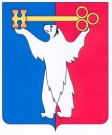 АДМИНИСТРАЦИЯ ГОРОДА НОРИЛЬСКАКРАСНОЯРСКОГО КРАЯРАСПОРЯЖЕНИЕ16.12.2020		                              г. Норильск				           № 6210О внесении изменений в распоряжение Администрации города Норильска 
от 28.01.2019 № 421В целях урегулирования отдельных вопросов, связанных с компетенцией Управления общественных связей Администрации города Норильска,Внести в Положение об Управлении общественных связей Администрации города Норильска, утвержденное распоряжением Администрации города Норильска от 28.01.2019 № 421 (далее – Положение), следующие изменения: В пункте 1.1 Положения слова «проведение социологических исследований, опросов общественного мнения населения по актуальным социально-экономическим и политическим вопросам муниципального образования город Норильск,» заменить словами «непосредственное проведение опросов граждан для выявления мнения населения и его учета при принятии решений органами местного самоуправления и должностными лицами местного самоуправления по вопросам местного значения; проведение социологических исследований по актуальным социально-экономическим и политическим вопросам муниципального образования город Норильск;». Пункт 1.7 Положения дополнить абзацем вторым следующего содержания:«Начальник Управления издает распоряжения, приказы по вопросам его компетенции, компетенции Управления, определенным Положением об Управлении, правовыми актами органов местного самоуправления муниципального образования город Норильск, его должностной инструкцией.».Пункт 3.22 Положения изложить в следующей редакции:«3.22. Подготавливает аналитические отчеты, справки, информационные материалы по социологическим исследованиям. Формирует информационные базы данных опросов граждан, социологических исследований различной тематики в специализированных программах для статистической обработки данных.».Дополнить Положение пунктами 3.25 – 3.27 следующего содержания:«3.25. Осуществляет контроль за размещением МАУ «Информационный центр «Норильские новости» сюжетов, телепрограмм (социально-значимых материалов) на телеканале Норильск ТВ.3.26. Обеспечивает осуществление контроля за выполнением МАУ «Информационный центр «Норильские новости» муниципального задания с учетом распоряжения Администрации города Норильска от 09.12.2020 № 6061 «О показателях выполнения муниципального задания МАУ «Информационный центр «Норильские новости» на выполнение работ по производству и распространению телепрограмм» в соответствии с требованиями:- Порядка формирования муниципального задания на оказание муниципальных услуг (выполнение работ) муниципальными учреждениями и финансового обеспечения выполнения муниципального задания, утвержденного постановлением Администрации города Норильска от 23.11.2015 № 563;- Методики оценки выполнения муниципальными учреждениями муниципального образования город Норильск муниципального задания на оказание муниципальных услуг (выполнение работ), утвержденной постановлением Администрации города Норильска от 18.01.2016 № 39;- Порядка осуществления контроля за деятельностью муниципальных бюджетных, казенных и автономных учреждений муниципального образования город Норильск, утвержденного постановлением Администрации города Норильска от 15.09.2011 № 435.3.27. Осуществляет постоянное проведение мониторинга изменений в федеральном и краевом законодательстве, иных нормативных правовых актах (в том числе в действующих решениях Норильского городского Совета депутатов), а также мониторинга применения правовых актов органов местного самоуправления муниципального образования город Норильск, их должностных лиц (далее - МПА) по вопросам, отнесенным к компетенции Управления, с целью приведения системы 
МПА в соответствие с федеральным и краевым законодательством, действующими решениями Норильского городского Совета депутатов, устранения противоречий в действующих МПА.».Разместить настоящее распоряжение на официальном сайте муниципального образования город Норильск.Исполняющий полномочия Главы города Норильска								Н.А. Тимофеев